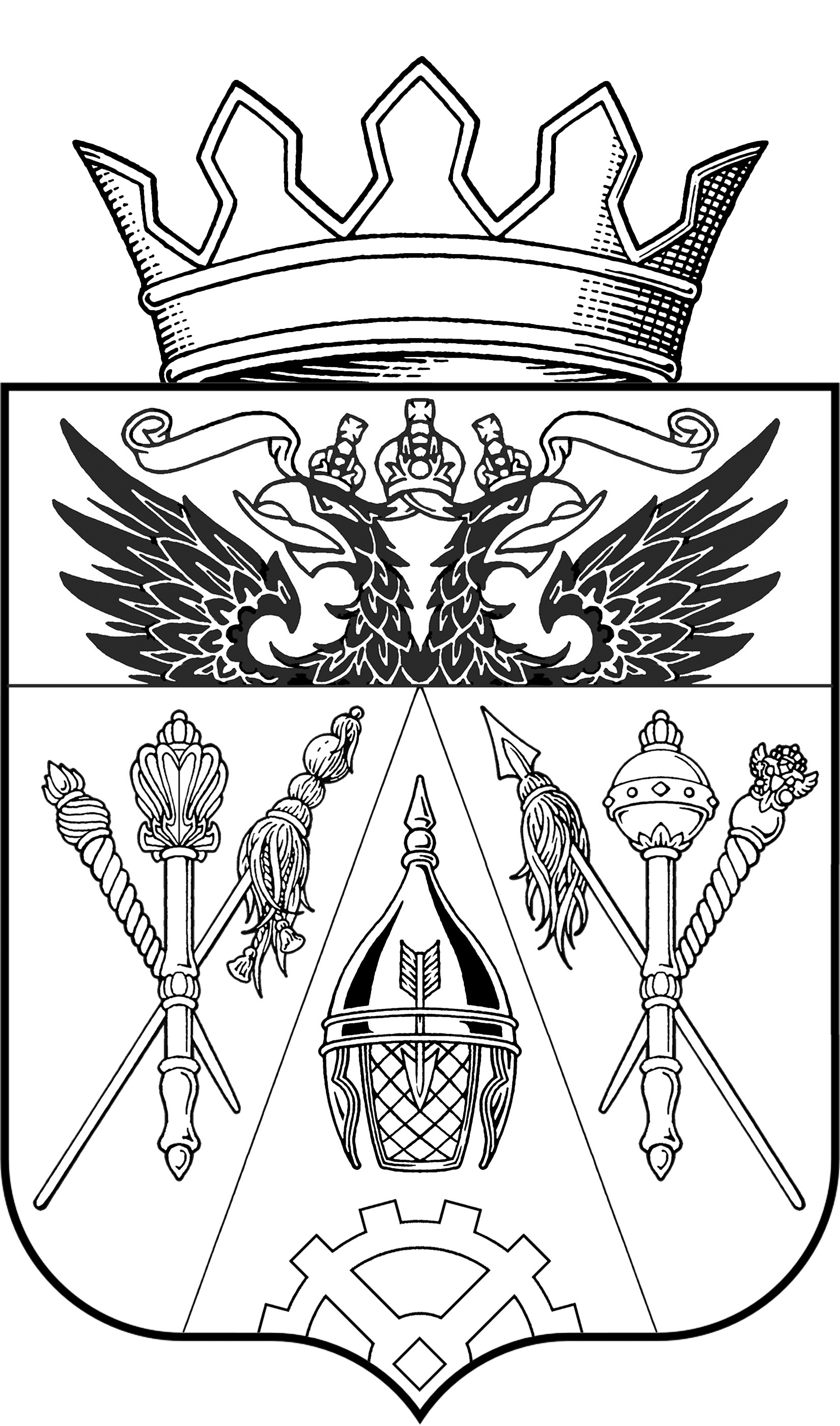 АДМИНИСТРАЦИЯ СТАРОЧЕРКАССКОГО СЕЛЬСКОГО ПОСЕЛЕНИЯПОСТАНОВЛЕНИЕРуководствуясь постановлением Администрации Старочеркасского сельского поселения от 01.12.2015г.  № 542 «Об утверждении Правил присвоения, изменения и аннулирования адресов на территории  Старочеркасского сельского поселения Аксайского района Ростовской области», Федеральным законом от 06.10.2003 № 131-ФЗ «Об общих принципах организации местного самоуправления в Российской Федерации», в целях упорядочивания адресного хозяйства Старочеркасского сельского поселения, - ПОСТАНОВЛЯЮ:Утвердить перечень наименования улиц и переулков в населенных пунктах муниципального образования «Старочеркасское сельское поселение», согласно приложению.Признать утратившим силу постановление Администрации Старочеркасского сельского поселения   от 09.02.2018г. № 17 «Об утверждении перечня наименования улиц в населенных пунктах Старочеркасского сельского поселения».Признать утратившим силу постановление Администрации Старочеркасского сельского поселения   от 27.03.2018г. № 27 «О внесении изменений в приложение к постановлению Администрации Старочеркасского сельского поселения № 17 от 09.02.2018г. «Об утверждении перечня наименования улиц в населенных пунктах Старочеркасского сельского поселения».Настоящее Постановление подлежит официальному опубликованию в Информационном бюллетене правовых актов органа местного самоуправления Старочеркасского сельского поселения и размещению на официальном сайте Старочеркасского сельского поселения (http:\\старочеркасское-адм.рф).Контроль за исполнением настоящего постановления возложить на ведущего специалиста администрации Павлухину С.Г.Глава администрации Старочеркасскогосельского поселения                                                                              Е.В. ГалицинПостановление вносит:Ведущий специалистПавлухина С.Г.ПРИЛОЖЕНИЕ к постановлению  Администрации                                                                               Старочеркасского сельского                                                                                                   поселения от  17.01.2019г.  № 5перечень наименования улиц и переулков в населенных пунктах Старочеркасского сельского поселениястаница Старочеркасскаяулица    1-я Слободскаяулица    2-я Слободскаяулица    Аксайскаяулица    Береговаяулица    Гагаринаулица    Дальняяулица    Донскаяулица    Запроточнаяулица    Зеленаяулица    Калининаулица    Кузнецкаяулица    Ленинаулица    Леснаяулица    Луговаяулица    2-я Луговаяулица    Малосадоваяулица    Мираулица    Московскаяулица    Набережнаяулица    Новостройкиулица    Пионерскаяулица    Платоваулица    Подтёлковаулица    Полеваяулица    Почтоваяулица    Революционнаяулица    Речнаяулица    Севернаяулица    Соборнаяулица    Советскаяулица    Союзная улица    Фрунзеулица    Черкасскаяулица    Атаманскаяулица    Ефремоваулица    Калединаулица    Всевеликого Войска Донскогоулица    Загороднаяулица    Васильковая улица Летняяулица Широкаяулица Светлая                      улица Правобережная  улица Вишнёваяулица Новогодняяулица Снежнаяулица Спортивнаяулица Минаеваулица Иловайская  улица 1-я Иловайская   улица 2-я Иловайская    улица Георгиевскаяулица Свято-Покровскаяулица Преображенскаяулица Ильинскаяулица Никольскаяулица Успенскаяулица Серафимовскаяулица Вербнаяулица Архангельскаяулица Богородичная      переулок   Алексеевскийпереулок   Булавинапереулок   Весёлыйпереулок   Восточныйпереулок   Западныйпереулок   Заречныйпереулок   Звёздныйпереулок   Комсомольскийпереулок   Короткийпереулок   Луговойпереулок   Малыйпереулок   Новосёловскийпереулок   Озёрныйпереулок   Орджоникидзепереулок   Паромныйпереулок   Партизанскийпереулок   Покровскийпереулок   Пролетарскийпереулок   Пугачёвапереулок   Ратненскийпереулок   Речнойпереулок   Рыбацкийпереулок   Совхозныйпереулок   Степнойпереулок   Тупиковыйпереулок   Чапаевапереулок   Школьныйпереулок   Пляжныйпереулок   Цветочныйпереулок   Солнечныйпереулок Прохладный                        переулок Клеверный                        переулок Весеннийпереулок Тенистыйпереулок Садовыйпереулок Лунныйпереулок Песчаныйпереулок Газонныйпереулок Майскийпереулок Тихийпереулок ПроходнойХутор Краснодворскулица    Центральнаяулица Скворцоваяулица Журавлинаяулица Дроздоваяулица Соловьинаяпереулок   Дорожныйпереулок ФазановыйХутор Рыбацкийулица    1-я Донскаяулица    2-я Донскаяулица    Береговаяулица    Набережнаяулица    Комсомольскаяулица    Короткаяулица    Молодежнаяулица    Новаяулица    Степная улица    2-я Степнаяулица    Центральнаяулица    Школьнаяулица    Стародонскаяулица    Ключеваяулица    Парковаяулица    Дачнаяулица    Приканальнаяулица    1-я Линияулица    2-я Линияулица    3-я Линия1-й   Переулок   2-й   Переулок3-й   Переулок 4-й   Переулок5-й   Переулок 6-й   Переулок7-й   Переулок 8-й   Переулок 9-й   Переулокпереулок   Полевойпереулок   Дачныйпереулок   Ровныйпереулок   Прямойпереулок   Продольныйпереулок Вольный17.01.2019 г.                 ст-ца Старочеркасская№5Об утверждении перечня наименованияулиц и переулков в населенных пунктахмуниципального образования «Старочеркасское сельское поселение»